SANDRA K.M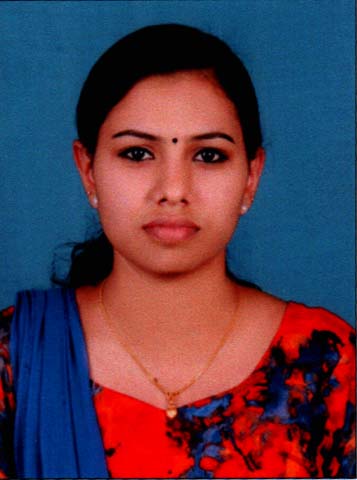 Kandathinkara HouseChilavu P.OOlickamattomThodupuzha, Idukki DistrictKerala , PIN 685588Ph No  9746287755, 7025644576OBJECTIVE	To serve as an energetic, inspiring staff nurse where the spirit team work is encouraged so I can grow as a person, as an employee and as a professional.PERSONAL DETAILSName 					:	SANDRA K.MDate of Birth				:	28.04.1994Gender                                                :           FemaleNationality				:	IndianEmail					:	sandramohanan284@gmail.comMarital Status				:	SingleReligion				:	HinduLanguages known                               :          Malayalam ,English ,HindiEDUCATIONAL QUALIFICATIONSCURRENT REGISTRATION STATUS EXPERIENCE SUMMARYCASES HANDLEDCardiac arrest, Arrhythmia, LVF, MI, SHOCK, Aortic rupture, Thoracic trauma, PE, DVT, AGE, Poisioning, Meningitis, Convultions, DM, DKA, hypo/hyperglycemia, hematological disorders, acid base disturbances, electrolyte imbalances, ,respiratory failure, respiratory arrest, ARDS,COPD, pneumo/heamothorax, chest injuries, bronchialasthma, pneumonia, ARF, CRF, Renalcolic, anaphylaxis, drowning, burns, airway obstruction, geriatric/gyenacholagial emergencies etc.SUMMARY OF SPECIALIST SKILLSCompetent in assessment and management of cardiac emergencies.Knowledge about ECG, cardiac drugs and equipmentsExperience in liaising with medical and other staff.Efficient use of and maintenance of ICU equipments critically ill and cardiac patients.Ability to respond rapidly and appropriately to crisis incidents, such as emergency airway obstruction, bleeding or cardiac arrest.CONTINUING EDUCATIONIn-service educational sessions include:International trauma life support providerAdvancement in critical nursingInvasive ventilation workshop for nurses.Emergency care nursing workshopInfection controlEquipment demonstrations e.g. cardiac monitors, infusion pumps, syringe pumps, defibrillator, ventilator.PROCEDURES ASSISTED Pleural tappingBladder washAbdominal tappingDefibrillationICD insertionIntubationTracheostomyBowel washLumbar PunctureBroncoscopyINVASIVE AND NON INVASIVE PROCEDURESFoley’s Catheter InsertionVitals monitoringECGColostomy CareRyles tube insertionSuctioningSurgical dressingBlood TestsEQUIPMENTS HANDLEDCardiac monitors (Multi para)AEDDefebrilatorsVentilatorsAmbu BagAirway adjunctantsSuction machineTracheostomy setInfusion/Syringe pumpsTrauma Kit MANAGEMENT OF PATIENT CAREAdmission and orientation of the patientAssessment of the patient needs and planning for patient careSupport the activities of daily livingAssessment of emergenciesMaintenance of records and reportsPatient teachingAppraisal of nursing service PERSONAL STRENGTHSCalm and enduringFlexible and resourcefulTakes initiative and is inquisitiveEnthusiastic to learn and hard workingLoyal and punctualityREFERENCEDr. Uma DeviSuperintendent District Hospital, ThodupuzhaMrs .V.N.IndiraNursing Superintedent District Hospital, ThodupuzhaPh no :9447212025DECLARATION	I hereby declare that the above mentioned details are true to the best of my knowledge and ability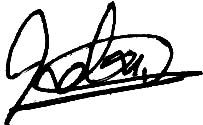 Place :ChilavuDate : 01/05/2018		                                               SANDRA K MQualification Board/UniversityYear Of passingName of Institution RemarksGeneral Nursing and Midwifery (GNM)Kerala Nurses and Midwives Council2015Govt. School of Nursing Idukki,Muttom        79%Plus TwoBoard of Higher Secondary Examination Kerala2011St. Joseph's Higher Secondary School Karimannoor84%SSLCBoard of Public Examination Kerala2009St. Joseph's Higher Secondary School Karimannoor80%CertificatesNursing CouncilCertificate Register No.Certificate of Registration General Nursing & MidwiferyKerala Nurses and Midwives CouncilKL01201500176Diploma CertificateKerala Nurses and Midwives CouncilName of the HospitalPeriod of employmentJob TitleAreaDistrict Hospital, Thodupuzha14.01.2016 to 14.01.2018Registered NurseCasualty, Medical & Surgical WardPHC Kallar, Vattiyar26.08.2015 to 10.01.2016Registered NurseOP Department